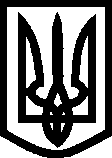 УКРАЇНА ВИКОНАВЧИЙ КОМІТЕТМЕЛІТОПОЛЬСЬКОЇ  МІСЬКОЇ  РАДИЗапорізької областіР І Ш Е Н Н Я  14.11.2019                                                     			№ 232/5Про внесення змін до штатних розписів закладів охорони здоров’я Керуючись ст.ст. 32, 42, 50 Закону України «Про місцеве самоврядування в Україні», з метою оптимізації штатної чисельності працівників охорони здоров’я, ефективного та раціонального використання коштів міського бюджету виконавчий комітет Мелітопольської міської ради Запорізької областіВИРІШИВ:Внести з 15.02.2020 зміни до штатного розпису комунального некомерційного підприємства «Територіальне медичне об’єднання «Багатопрофільна лікарня інтенсивних методів лікування та швидкої медичної допомоги» Мелітопольської міської ради Запорізької області:вивести та скоротити з відокремленого підрозділу «Лікарня №1»  штатну чисельність у кількості 4,0 одиниці;вивести та скоротити з відокремленого підрозділу «Інфекційна лікарня» штатну чисельність у кількості 4 одиниці;вивести та скоротити зі штатного розпису відокремленого підрозділу «Лікувально-діагностичний центр» штатну чисельність у кількості 2,25 одиниці.Внести з 15.02.2020 зміни до штатного розпису комунального некомерційного підприємства «Мелітопольський міський пологовий будинок» Мелітопольської міської ради Запорізької області, а саме вивести та скоротити штатну чисельність у кількості 13,0 одиниць.Скорочення працівників здійснити відповідно до вимог чинного законодавства.Відділу охорони здоров’я Мелітопольської міської ради Запорізької області забезпечити внесення змін та затвердження штатних розписів комунального некомерційного підприємства «Територіальне медичне об’єднання «Багатопрофільна лікарня інтенсивних методів лікування та швидкої медичної допомоги» Мелітопольської міської ради Запорізької області та комунального некомерційного підприємства «Мелітопольський міський пологовий будинок» Мелітопольської міської ради Запорізької області у встановленому законодавством порядку. Контроль за виконанням цього рішення покласти на  першого заступника міського голови з питань діяльності виконавчих органів ради Рудакову І.Секретар Мелітопольської міської ради				Роман РОМАНОВ